４．小学生～（目次）　　　　マイシートのつかい方（小学生）マイシート（小学生）マイシートのつかい方（中学生～）マイシート（中学生～）教育所属一覧相談機関一覧（小学生～）福祉サービス利用一覧（小学生～）相談記録（小学生～）サポートマップ（小学生～）成長の記録（７歳～）〇マイシートとは？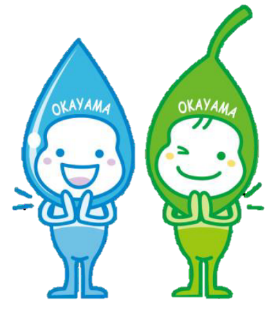 　　　　『今の』のことをくシートです。■マイシート（）　　にきます。にてはまるとうことに☑をして下さい。〇マイシートとは？　　　　　『今の自分』についてもっとよく知るために役立つシートです。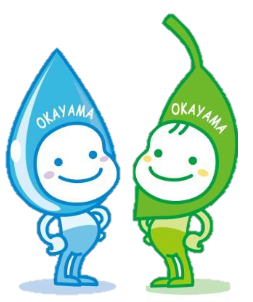 ■マイシート（中学生～）裏面へ続きます。自分に当てはまると思うことに☑をして下さい。４－５．教育所属一覧（小学校、中学校、高校、特別支援学校、専門学校、大学など）※変更があったときなどは、再度記入しましょう４－６．相談機関一覧（小学生～）（保健センター、地域こども相談センター、こども総合相談所、発達障害者支援センターなど）４－７．福祉サービス利用一覧（小学生～）４－８．相談記録（小学生～）※合理的配慮とは・・・お子さんの利用機関（学校など）での過ごしにくさや困っていることなどに対して、ご家族と利用機関の双方の話し合いの結果に基づいて、それぞれの機関で行うお子さんが過ごしやすくなるための工夫や手立てのこと４－９．サポートマップ（小学生～）■わたしのサポートマップ（記入例）氏名：　　　　　　　　　　　　　　　　　　　　　　　　記入日：　　　　年　　　月　　　日（　　　歳）現在、関わっている支援者を書きましょう。（医療機関、保健センター、保育園、学校、事業所、相談機関、職場、家族など）■わたしのサポートマップ氏名：　　　　　　　　　　　　　　　　　　　　　　　　記入日：　　　　年　　　月　　　日（　　　歳）現在、関わっている支援者を書きましょう。（医療機関、保健センター、保育園、学校、事業所、相談機関、職場、家族など）　　　　４－１０．成長の様子（７歳～）　　　　　　　※『成長の様子』が必要な方は、　　　　　　　　引き続きご活用ください。■成長の様子①　※当てはまる項目全てに☑し、必要なところはかっこ内にご記入下さい。■成長の様子②　※当てはまる項目全てに☑し、必要なところはかっこ内にご記入ください。■成長の様子③※当てはまる項目全てに☑し、必要なところはかっこ内にご記入下さい。■成長の様子④※当てはまる項目すべてに☑し、必要なところはかっこ内にご記入下さい。：：：：　　　　　　　　　　　　　　　　　　：　　　　　　　　　　　　　　　　　　：　　　　　　　　　　　　　　　　　　のみのみきなこと（・・ゲーム・アニメ・など）きなこと（・・ゲーム・アニメ・など）好きな遊びで好きな遊びかとに◎これまでに、りの（や、など）にしてもらってしかったこと、かったことなどがあればえてください。◎これまでに、りの（や、など）にしてもらってしかったこと、かったことなどがあればえてください。◎これまでに、りの（や、など）にしてもらってしかったこと、かったことなどがあればえてください。☆お家の方からひとこと☆　（次の一年に向けて、お子さんと一緒に取り組みたいこと、より伸びていってくれたらいいなぁと思っていること）☆お家の方からひとこと☆　（次の一年に向けて、お子さんと一緒に取り組みたいこと、より伸びていってくれたらいいなぁと思っていること）☆お家の方からひとこと☆　（次の一年に向けて、お子さんと一緒に取り組みたいこと、より伸びていってくれたらいいなぁと思っていること）　てえることが　てかるようにえてもらうと、しやすい　のちをうまくえられなくて、ることがある　きなことにはとてもできる　になりだすと、そのことをずっとえけてしまうことがある　がかるとできる　いつもどおり、どおりだとする　ルールがまっていないと、したりちかなくなったりする　グループより、ひとり（）のほうが、がよくかる　でをするよりも、ひとりのほうがちいてをめやすい　とぶときに、なんとなくうまくいかないじがすることがよくある　のどものえやができずにむことがある　うるさいが　みんなはなのに、はこわかったり、いやだなとじるものやことがある　れやなくしものがい　をくことやがである　にくのが、こわいとうことがある　りのから、いじわるをされているとじることがよくある　みんながいつかないことを、いつくことがよくある氏名：氏名：氏名：学校名：　　　　　　　　　　　　　　　　　　　　　　　　　　学校名：　　　　　　　　　　　　　　　　　　　　　　　　　　学校名：　　　　　　　　　　　　　　　　　　　　　　　　　　自分の強み自分の強み苦手苦手好きなこと（趣味・有名人・ゲーム・アニメ・本など）好きなこと（趣味・有名人・ゲーム・アニメ・本など）将来のこと楽しみ（余暇）将来のこと仕事（お金を稼ぐ方法）困ったときの相談相手困ったときの相談相手◎これまでに、周りの人（家族や友達、先生など）にしてもらって嬉しかったこと、助かったことなどがあれば教えてください。◎これまでに、周りの人（家族や友達、先生など）にしてもらって嬉しかったこと、助かったことなどがあれば教えてください。◎これまでに、周りの人（家族や友達、先生など）にしてもらって嬉しかったこと、助かったことなどがあれば教えてください。☆お家の方からひとこと☆（次の一年に向けて、お子さんと一緒に取り組みたいこと、より伸びていってくれたらいいなぁと思っていること）☆お家の方からひとこと☆（次の一年に向けて、お子さんと一緒に取り組みたいこと、より伸びていってくれたらいいなぁと思っていること）☆お家の方からひとこと☆（次の一年に向けて、お子さんと一緒に取り組みたいこと、より伸びていってくれたらいいなぁと思っていること）　見て覚えることが得意　見て分かるように伝えてもらうと、理解しやすい　自分の気持ちをうまく伝えられなくて、困ることがある　好きなことにはとても集中できる　気になりだすと、そのことをずっと考え続けてしまうことがある　理屈が分かると納得できる　いつもどおり、予定どおりだと安心する　ルールが決まっていないと、心配したり落ち着かなくなったりする　グループ学習より、ひとり（少人数）のほうが、勉強がよく分かる　大勢で共同作業をするよりも、ひとりのほうが落ち着いて作業を進めやすい　友達づきあいが、なんとなくうまくいかない感じがする　他の子どもの考えや行動が納得できずに悩むことがある　うるさい音が苦手　日常の中のことについて、心配に思うことがよくある　忘れ物やなくしものが多い　字を書くことや計算が苦手である　学校に行くのが、こわいと思うことがある　周りの人から、いじわるをされていると感じることがよくある　知的な好奇心が強い学校期間所属しているクラスや学校名小学校年　　　月　～小学校（通常／知的／情緒／視覚／聴覚／病弱・身体虚弱）（通級指導教室　　言語／情緒）特別支援学校（知的／肢体／視覚／聴覚／病弱）小学校年　　　月　～小学校（通常／知的／情緒／視覚／聴覚／病弱・身体虚弱）（通級指導教室　　言語／情緒）特別支援学校（知的／肢体／視覚／聴覚／病弱）小学校年　　　月　～小学校（通常／知的／情緒／視覚／聴覚／病弱・身体虚弱）（通級指導教室　　言語／情緒）特別支援学校（知的／肢体／視覚／聴覚／病弱）小学校年　　　月　～小学校（通常／知的／情緒／視覚／聴覚／病弱・身体虚弱）（通級指導教室　　言語／情緒）特別支援学校（知的／肢体／視覚／聴覚／病弱）小学校年　　　月　～小学校（通常／知的／情緒／視覚／聴覚／病弱・身体虚弱）（通級指導教室　　言語／情緒）特別支援学校（知的／肢体／視覚／聴覚／病弱）中学校年　　　月　～中学校（通常／知的／情緒／視覚／聴覚／病弱・身体虚弱）（通級指導教室　　言語／情緒）特別支援学校（知的／肢体／視覚／聴覚／病弱）中学校年　　　月　～中学校（通常／知的／情緒／視覚／聴覚／病弱・身体虚弱）（通級指導教室　　言語／情緒）特別支援学校（知的／肢体／視覚／聴覚／病弱）中学校年　　　月　～中学校（通常／知的／情緒／視覚／聴覚／病弱・身体虚弱）（通級指導教室　　言語／情緒）特別支援学校（知的／肢体／視覚／聴覚／病弱）高等学校年　　　月　～高等学校年　　　月　～高等学校年　　　月　～大学・専門学校年　　　月　～大学・専門学校年　　　月　～大学・専門学校年　　　月　～期間機関名R〇年〇月　～　　こども総合相談所年　　　月　～年　　　月　～年　　　月　～年　　　月　～年　　　月　～年　　　月　～年　　　月　～年　　　月　～年　　　月　～年　　　月　～年　　　月　～年　　　月　～年　　　月　～年　　　月　～年　　　月　～年　　　月　～年　　　月　～期間サービスの種別事業所名R〇年〇月　～放課後等デイサービス〇〇〇〇年　　　月　～年　　　月　～年　　　月　～年　　　月　～年　　　月　～年　　　月　～年　　　月　～年　　　月　～年　　　月　～年　　　月　～年　　　月　～年　　　月　～年　　　月　～年　　　月　～年　　　月　～年　　　月　～年　　　月　～相談日R〇年〇月〇日機関名（担当者）　〇〇小学校（担任、コーディネーター）相談内容配布物を学校から持って帰らない。机の中でぐちゃぐちゃになっている。相談内容配布物を学校から持って帰らない。机の中でぐちゃぐちゃになっている。助言、アドバイス助言、アドバイス相談結果（手立てや、※合理的配慮）プリントを入れるファイルを用意し、担任がプリントを配布した際に、そのファイルに入れたか声を掛けてもらう。相談結果（手立てや、※合理的配慮）プリントを入れるファイルを用意し、担任がプリントを配布した際に、そのファイルに入れたか声を掛けてもらう。相談結果（手立てや、※合理的配慮）プリントを入れるファイルを用意し、担任がプリントを配布した際に、そのファイルに入れたか声を掛けてもらう。相談結果（手立てや、※合理的配慮）プリントを入れるファイルを用意し、担任がプリントを配布した際に、そのファイルに入れたか声を掛けてもらう。相談日機関名（担当者）相談内容相談内容助言、アドバイス助言、アドバイス相談結果（手立てや、合理的配慮）相談結果（手立てや、合理的配慮）相談結果（手立てや、合理的配慮）相談結果（手立てや、合理的配慮）相談日機関名（担当者）相談内容相談内容助言、アドバイス助言、アドバイス相談結果（手立てや、合理的配慮）相談結果（手立てや、合理的配慮）相談結果（手立てや、合理的配慮）相談結果（手立てや、合理的配慮）歳（記入日：　　　年　　　月　　　日）（記入者：　　　　　　　　　　　　　）歳（記入日：　　　年 　　月　 　日）（記入者：　　　　　    　　　　　）歳（記入日：　　　年　 　月　 　日）（記入者：　　　　　　    　　　　）食事全て食べさせてもらう手で食べるスプーンやフォークを使う　箸、補助箸を使う座って食べる歩き回る食べ物で遊ぶ偏食がある好きな物（　　　　　　　　　）嫌いな物（　　　　　　　　　）食べ物ではない物を食べようとする（　　　　　　　　　　　　　　　　　）その他（　　　　　　　　　　　　　　　　　）全て食べさせてもらう手で食べるスプーンやフォークを使う　箸、補助箸を使う座って食べる歩き回る食べ物で遊ぶ偏食がある好きな物（　　　　　　　　　）嫌いな物（　　　　　　　　　）食べ物ではない物を食べようとする（　　　　　　　　　　　　　　　　　）その他（　　　　　　　　　　　　　　　　　）全て食べさせてもらう手で食べるスプーンやフォークを使う　箸、補助箸を使う座って食べる歩き回る食べ物で遊ぶ偏食がある好きな物（　　　　　　　　　）嫌いな物（　　　　　　　　　）食べ物ではない物を食べようとする（　　　　　　　　　　　　　　　　　）その他（　　　　　　　　　　　　　　　　　）排泄オムツ使用（常時）オムツ使用（状況により）いつ（　　　　　　　　　　　　）トイレまでの誘導必要拭き取り介助要（尿・便）後告あり（尿・便）予告あり（尿・便）排泄物を触るひとりでできるその他（　　　　　　　　　　　　　　　　　）オムツ使用（常時）オムツ使用（状況により）いつ（　　　　　　　　　　　　）トイレまでの誘導必要拭き取り介助要（尿・便）後告あり（尿・便）予告あり（尿・便）排泄物を触るひとりでできるその他（　　　　　　　　　　　　　　　　　）オムツ使用（常時）オムツ使用（状況により）いつ（　　　　　　　　　　　　）トイレまでの誘導必要拭き取り介助要（尿・便）後告あり（尿・便）予告あり（尿・便）排泄物を触るひとりでできるその他（　　　　　　　　　　　　　　　　　）着脱保護者が全て着脱させる保護者が一部着脱させる（ボタン・ファスナー・その他：　　　　　　　　　　　　）見守り、声掛けが必要ひとりでできるその他（　　　　　　　　　　　　　　　　　）保護者が全て着脱させる保護者が一部着脱させる（ボタン・ファスナー・その他：　　　　　　　　　　　　）見守り、声掛けが必要ひとりでできるその他（　　　　　　　　　　　　　　　　　）保護者が全て着脱させる保護者が一部着脱させる（ボタン・ファスナー・その他：　　　　　　　　　　　　）見守り、声掛けが必要ひとりでできるその他（　　　　　　　　　　　　　　　　　）歳歳歳睡眠睡眠時間（　 　時 　　分～ 　　時　　　分）寝つきがよい寝起きがよい昼寝をする時間（　　　　　　　　　　　　）夜中に目が覚める回数（　　　　　　　　　　　　）寝る時のくせがある例）必ず、お気に入りの毛布を持って寝る。その他睡眠時間（　 　時 　　分～ 　　時　　　分）寝つきがよい寝起きがよい昼寝をする時間（　　　　　　　　　　　　）夜中に目が覚める回数（　　　　　　　　　　　　）寝る時のくせがある例）必ず、お気に入りの毛布を持って寝る。その他睡眠時間（　 　時 　　分～ 　　時　　　分）寝つきがよい寝起きがよい昼寝をする時間（　　　　　　　　　　　　）夜中に目が覚める回数（　　　　　　　　　　　　）寝る時のくせがある例）必ず、お気に入りの毛布を持って寝る。その他ことば発声喃語初語（　　　　歳　　　か月）内容(　　　　　　　　　　　　　　）単語（　　　　　　　　　　　　　　　　　　　）二語文（　　　　　　　　　　　　　　　　　　　）大人からの簡単な質問に答えやり取りを楽しめるオウム返しや独り言が多くやり取りにならないその他例）会話をしていても成立していない気がする。発声喃語初語（　　　　歳　　　か月）内容(　　　　　　　　　　　　　　）単語（　　　　　　　　　　　　　　　　　　　）二語文（　　　　　　　　　　　　　　　　　　　）大人からの簡単な質問に答えやり取りを楽しめるオウム返しや独り言が多くやり取りにならないその他例）会話をしていても成立していない気がする。発声喃語初語（　　　　歳　　　か月）内容(　　　　　　　　　　　　　　）単語（　　　　　　　　　　　　　　　　　　　）二語文（　　　　　　　　　　　　　　　　　　　）大人からの簡単な質問に答えやり取りを楽しめるオウム返しや独り言が多くやり取りにならないその他例）会話をしていても成立していない気がする。歳歳歳コミュニケーション手段コミュニケーション手段ジェスチャー指さし絵カード手話言葉その他例）してもらいたいことがある時に、その場に連れていく。（　　　　　　　　　　　　　　　　　　）ジェスチャー指さし絵カード手話言葉その他例）してもらいたいことがある時に、その場に連れていく。（　　　　　　　　　　　　　　　　　　）ジェスチャー指さし絵カード手話言葉その他例）してもらいたいことがある時に、その場に連れていく。（　　　　　　　　　　　　　　　　　　）社会性友だちとの関わり他の子へ興味がある同世代の子どもの中に入って遊ぶ他の子と一緒にごっこ遊びをする一人で遊ぶことが多いその他例）好きなもののときだけ、一緒に遊ぶ。他の子へ興味がある同世代の子どもの中に入って遊ぶ他の子と一緒にごっこ遊びをする一人で遊ぶことが多いその他例）好きなもののときだけ、一緒に遊ぶ。他の子へ興味がある同世代の子どもの中に入って遊ぶ他の子と一緒にごっこ遊びをする一人で遊ぶことが多いその他例）好きなもののときだけ、一緒に遊ぶ。社会性状況理解周囲の様子から状況の理解ができるなんとなく状況が分かっている状況理解が難しい例）怒られているのに笑ったり遊び始めたりする。周囲の様子から状況の理解ができるなんとなく状況が分かっている状況理解が難しい例）怒られているのに笑ったり遊び始めたりする。周囲の様子から状況の理解ができるなんとなく状況が分かっている状況理解が難しい例）怒られているのに笑ったり遊び始めたりする。社会性かんしゃく特になしかんしゃく、パニックがあるどんな時（例：眠い時）対応（例：違う部屋に連れていく。声はかけず傍にいる。）特になしかんしゃく、パニックがあるどんな時（例：眠い時）対応（例：違う部屋に連れていく。声はかけず傍にいる。）特になしかんしゃく、パニックがあるどんな時（例：眠い時）対応（例：違う部屋に連れていく。声はかけず傍にいる。）歳歳歳感覚特になし好きな感覚がある例）キラキラ光る物が好き。水を触るのが好き。苦手な感覚がある例）特定の素材の服を着たがらない。掃除機をかけると泣く。特になし好きな感覚がある例）キラキラ光る物が好き。水を触るのが好き。苦手な感覚がある例）特定の素材の服を着たがらない。掃除機をかけると泣く。特になし好きな感覚がある例）キラキラ光る物が好き。水を触るのが好き。苦手な感覚がある例）特定の素材の服を着たがらない。掃除機をかけると泣く。興味・関心得意なこと好きな遊び苦手なこと・場所こだわり得意なこと好きな遊び苦手なこと・場所こだわり得意なこと好きな遊び苦手なこと・場所こだわり行動特になし多動がある迷子になる自分を叩いたり、傷付けたりする他人を叩いたり、傷付けたりするその他例）物を投げる。特になし多動がある迷子になる自分を叩いたり、傷付けたりする他人を叩いたり、傷付けたりするその他例）物を投げる。特になし多動がある迷子になる自分を叩いたり、傷付けたりする他人を叩いたり、傷付けたりするその他例）物を投げる。